Publicado en Bávaro, Punta Cana el 24/06/2019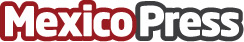 Barceló Bávaro Grand Resort, gana el certificado de excelencia de Tripadvisor 2019El Complejo Barceló Bávaro Grand Resort se hizo con el prestigioso Certificado de Excelencia de Tripadvisor 2019Datos de contacto:Ana Cano Marketing Manager +1 809 686 5797 Nota de prensa publicada en: https://www.mexicopress.com.mx/barcelo-bavaro-grand-resort-gana-el Categorías: Viaje Entretenimiento Turismo http://www.mexicopress.com.mx